оря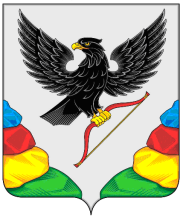 АДМИНИСТРАЦИЯ МУНИЦИПАЛЬНОГО РАЙОНА«НЕРЧИНСКИЙ РАЙОН» ЗАБАЙКАЛЬСКОГО КРАЯРАСПОРЯЖЕНИЕ24 января  2023 года						                             №  14г. НерчинскО внесении изменений в План проведения анализа состояния условий и охраны труда  в организациях, расположенных на территории МР «Нерчинский район»  на 2023 год от 19.01.2023 г.В связи с возникшей необходимостью внести следующие изменения:И.о. Глава МР «Нерчинский район»                                              Б.Н. Протасов№ п/пНаименование юридического лица (Ф.И.О. индивидуального предпринимателя).АдресДата проведения  анализа состояния условий и охраны труда  (месяц, год)ИП ЮСУПОВА Х. К.673425, ЗАБАЙКАЛЬСКИЙ КРАЙ, РАЙОН НЕРЧИНСКИЙ, Г.НЕРЧИНСК, УЛИЦА, КРАСНОАРМЕЙСКАЯ30.01.2023 г.ФЛ НЕРЧИНСКИЙ ПОЧТАМТ УФПС ФГУП "ПОЧТА РОССИИ"673400, ЗАБАЙКАЛЬСКИЙ КРАЙ, НЕРЧИНСКИЙ Р-Н, НЕРЧИНСК Г, ПОГОДАЕВА УЛ,, УЛ СОВЕТСКАЯ, Д 5730.06.2023 г.